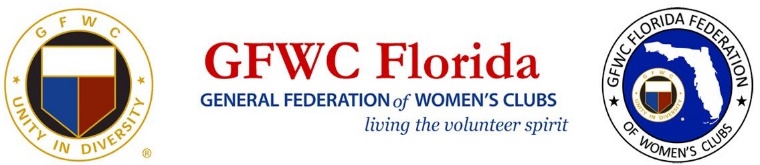 Club Information FormEmail or mail this form in every year after elections (must be received before July 1 to be included in updated GFWC Florida Manual)Please return the completed form to:Club InformationLegal Juniorette Club Name: Juniorette Club Mailing Address:  Address where you meet:  Sponsoring Club’s Name: 				Sponsoring Club’s Contact Name: Contact Phone Number for Sponsoring Club: GFWC Florida District: 	
# of Juniorette club members:  Year club organized:  Club meeting day & time:  Months of year club meets: Club President Contact InformationName:  Address: Cell phone: Home phone: Email address: Club Treasurer Contact InformationName: Address: Cell phone: Home phone: Email address: 	Club Advisor Contact InformationName: Address: Cell phone: Home phone:  Email address: Club Advisor Contact InformationName: Address: Cell phone: Home phone: Email address: Club Advisor Contact InformationName: Address: Cell phone: Home phone: Email address: Club Advisor Contact InformationName: Address: Cell phone: Home phone: Email address: 